Задание для работы в контурной карте по теме « Россия на карте мира»Обозначьте границу и столицу России.     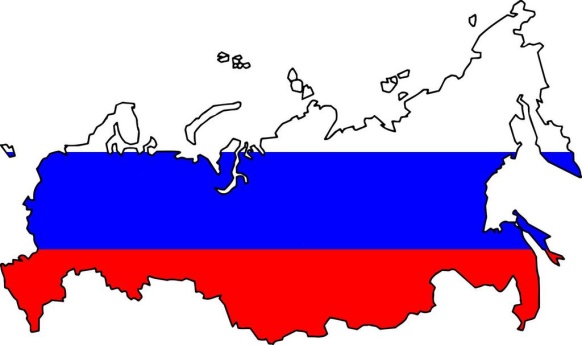 Обозначьте цветом самый протяженный  (7,5 тыс.км с Казахстаном ) и самый короткий ( 17 км с КНДР ) участок границы России.Подпишите названия государств ,имеющих сухопутные и морские границы с Россией:Норвегия,Финляндия,Эстония,Латвия,Литва,Польша,Белоруссия,Украина,Грузия,Азербайджан,Казахстан, Монголия, Китай, КНДР( Северная Корея),Япония, США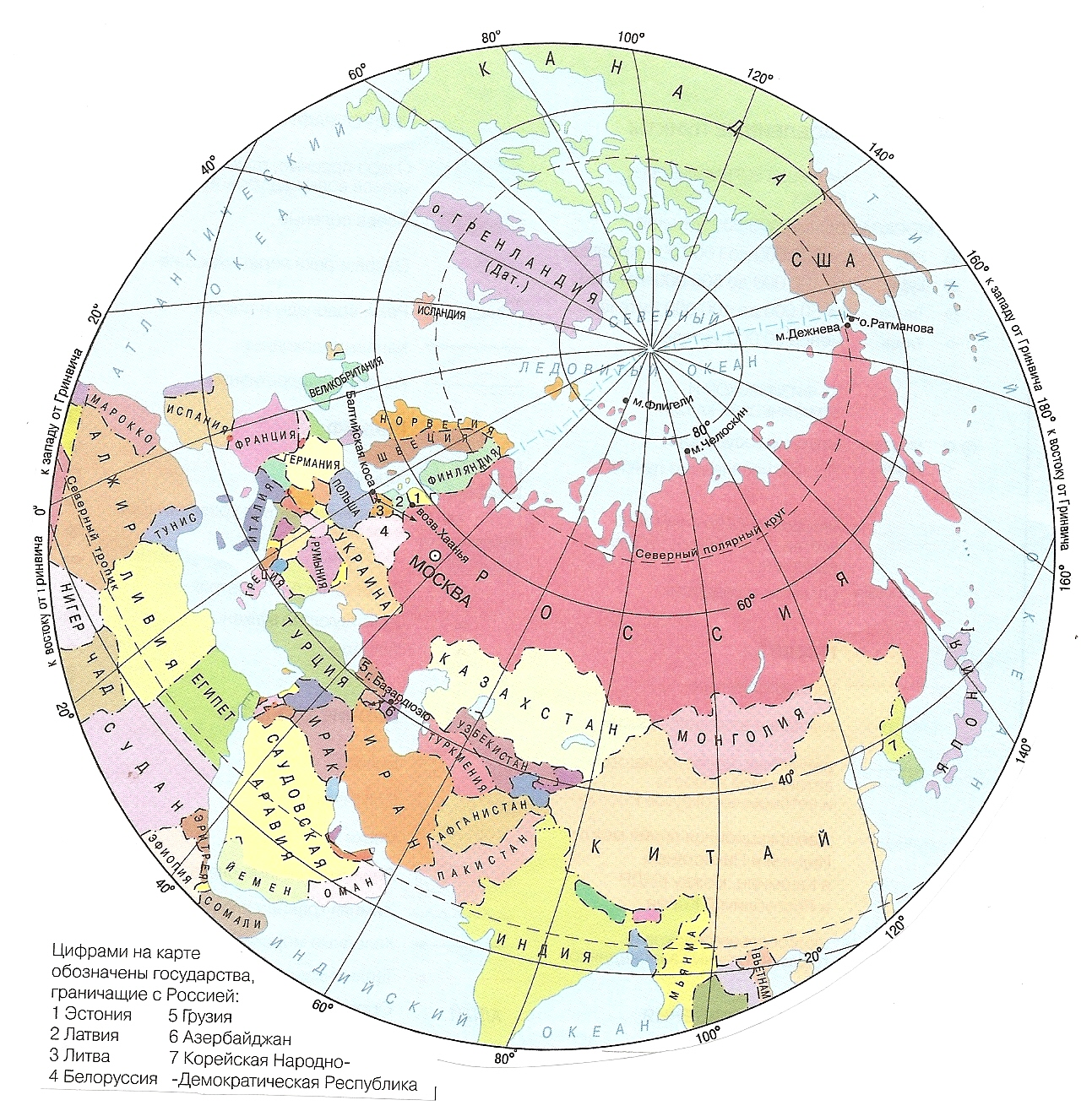 Закрасьте синим цветом соседние государства ( Новые независимые), не имеющие границы  с Россией.Молдавия, Армения, Узбекистан, Таджикистан, Туркмения, КиргизияОбозначьте звездочкой * государства, входящие в СНГ (Содружество Независимых Государств )Россия,Белоруссия,Молдавия,Украина,Армения,Азербайджан,Казахстан,Узбекистан,Таджикис-тан, Туркмения, КиргизияПодпишите названия всех океанов и морей, омывающих территорию России.ОКЕАНЫ: Северный Ледовитый, Атлантический, ТихийМОРЯ: Черное, Азовское, Балтийское, Баренцево, Карское, Лаптевых, Восточно-Сибирское, Чукотское,  Берингово, Охотское, ЯпонскоеПодпишите названия островов , принадлежащих России.Земля Франца - Иосифа, Новая Земля, Северная Земля, Новосибирские, Врангеля, Ратманова, Курильские, СахалинПодпишите названия географических объектов ,расположенные по линии границы.ГОРЫ: Кавказские, Алтай, СаяныПРОЛИВЫ: Керченский, Берингов, Лаперуза, КунаширскийЗАЛИВЫ: ФинскийОЗЕРА: Чудское, Псковское, ХанкаРЕКИ: Амур, Аргунь, УссуриПокажите пунктирной линией коричневого цвета условную границу между европейской и азиатской частями России ( по Уральским  горам )Отметьте крайние точки России. Подпишите их названия и координаты. 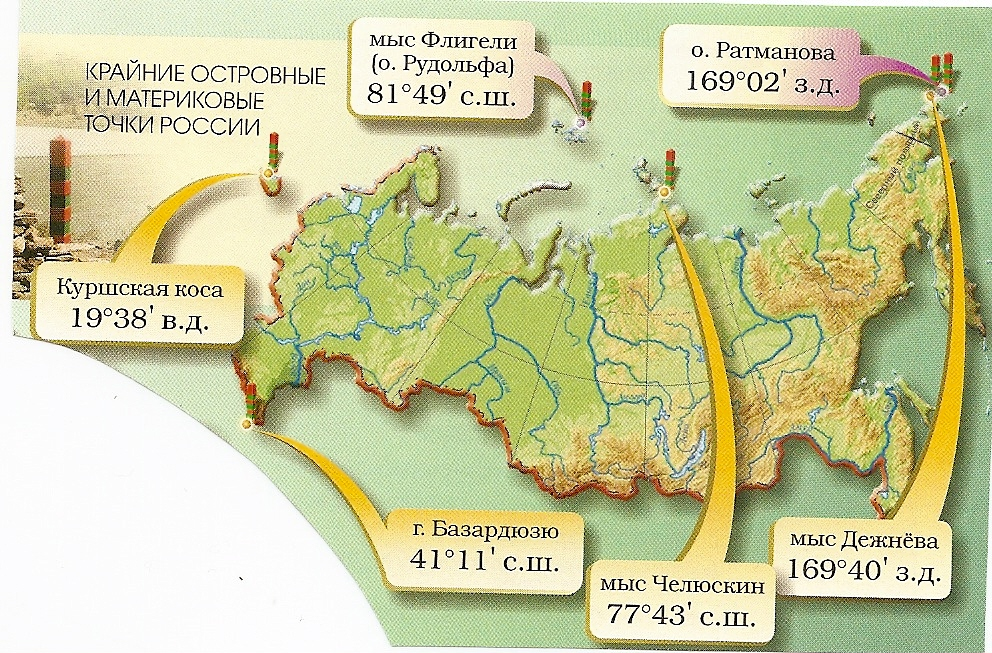 КРАЙНЯЯ СЕВЕРНАЯ:                                           мыс Челюскин 77°43́с.ш.,104°18' в.д.                                          острове Рудольфа ( в архипелаге Земля Франца –Иосифа)- мыс                                                 Флигели 81°49'с.ш., 58°51'в.д.КРАЙНЯЯ ВОСТОЧНАЯ:                                           мыс Дежнева 66°05'с.ш., 169°40'з.д.,                                          остров Ратманова 65 °30'с.ш., 169°02'з.д.КРАЙНЯЯ ЮЖНАЯ:       гора  Базардюзю 41°11'с.ш.,47°47'в.д.КРАЙНЯЯ ЗАПАДНАЯ:                                           на границе с Эстонией 27°17'в.д.,                                           Куршская песчаная   коса  Гданьского залива 54°26'с.ш., 19°38'в.д.Выделите северный полярный круг линией голубого цвета, 180 меридиан линией зеленого цвета.***Отметьте  утолщенной линией  участки российских границ, совпадающие с границами бывшего СССР(см. карту)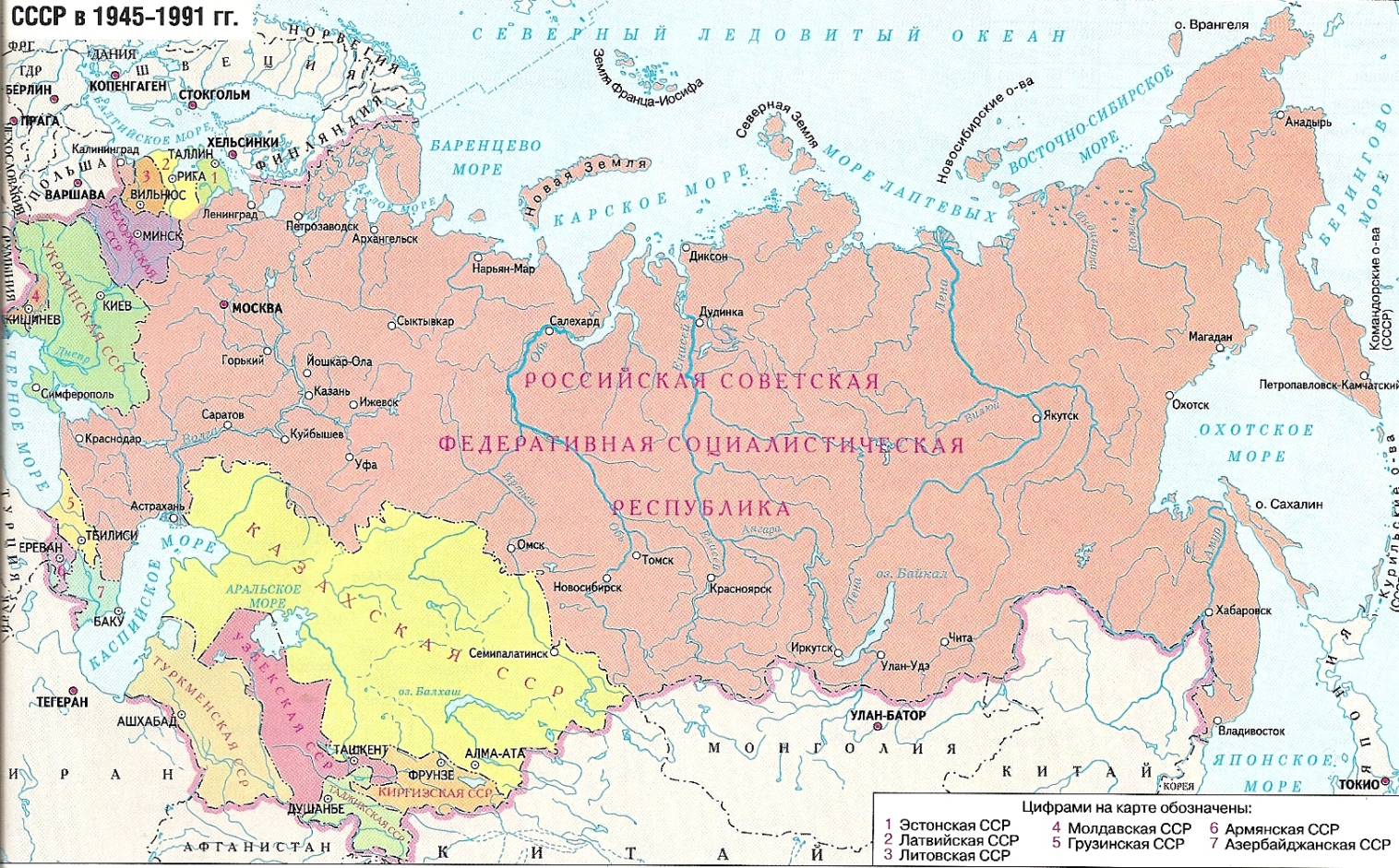 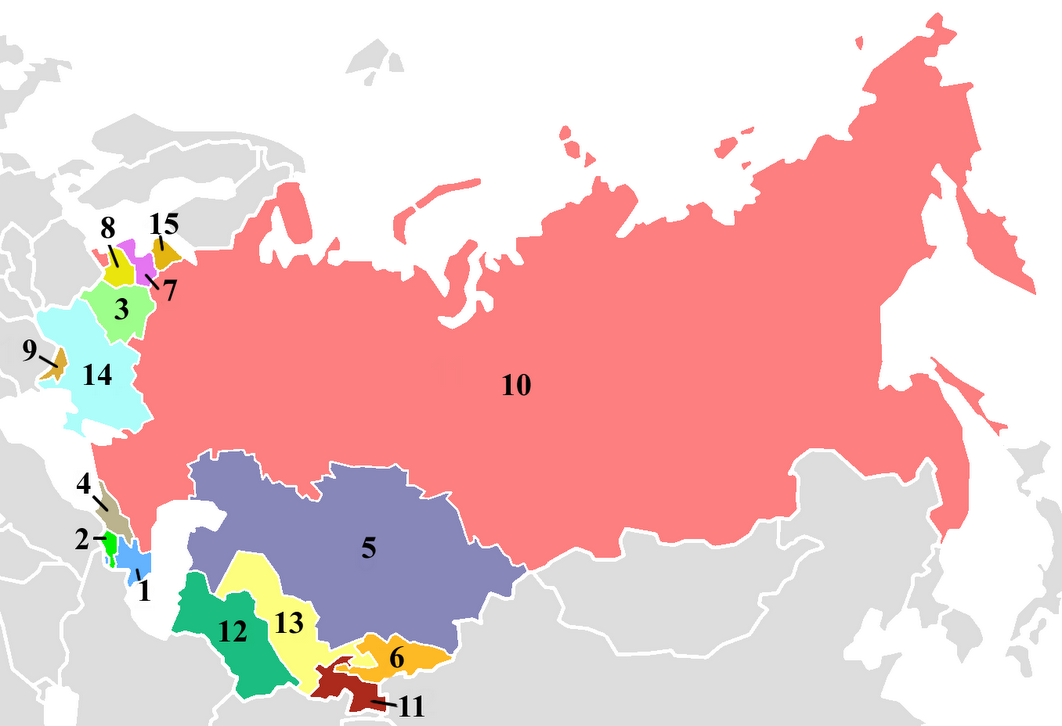 Карта новых независимых государств, образовавшихся после распада СССР.